_______________________________	                                 Kraków, ________________ Imię wnioskodawcy                                                                                                                                Data______________________________________Nazwisko wnioskodawcy________________________________	Data urodzenia wnioskodawcy________________________________                   Numer sprawy / Referent sprawy                                                                                                                                                                                                 ________________________________                                    Numer telefonu wnioskodawcy	                                                                   Adres zamieszkania wnioskodawcy:        __________________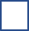  Kod pocztowy, miejscowość_______________________________________Ulica, numer budynku, numer lokaluOŚWIADCZENIE O ZMIANIE ADRESU ZAMIESZKANIA I KORESPONDENCYJNEGO Oświadczam, że zmieniłem/łam adres zamieszkania oraz korespondencji. Moim aktualnym miejscem  zamieszkania jest 										                   			 (Kod pocztowy, miejscowość, ulica, numer budynku, numer lokalu)																			                      Czytelny podpis wnioskodawcy